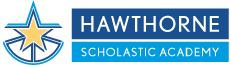 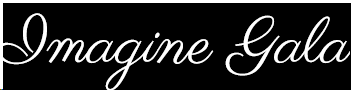 Our wonderful CPS Magnet School has more than 500 students and a very active parent community, many of whom live in and around Lakeview, but who also span all the Chicago neighborhoods. Each Spring, Hawthorne throws a bash to celebrate our community, our students, and our teachers and raise funds to support our wonderful school!  On Friday, March 9, the Imagine Gala will host more than 250 parents, teachers, staff and friends of Hawthorne for a night of cocktails, food stations, dancing, and of course, an auction at the stunning Architectural Artifacts in the Ravenswood neighborhood. The PTA is proud to keep this evening free for all parents and friends to attend. We invite you to be a part of our event by making a tax-deductible donation to the silent auction.  Our monetary goal for the Imagine Gala in 2018 is $250,000. We are so grateful to all our sponsors and donors.  We believe that donating to our Imagine Gala will be tremendous advertising for your business.  As a thank you for partnering with us, we will give you special acknowledgement at the event, on the school’s website and social media sites and on the event website, where all must go to R.S.V.P. to the event. The money raised at the event is used to help ensure the PTA can continue to bridge the monetary gap of decreased federal, state and city funding. This allows the administration to continue to support things like - specialist instruction to help with the very large class sizes during reading, writing and math, technology in the classrooms and a new Technology Lab for our students, Arts Partnership program which integrates art into the curriculum in every classroom, and many, many more important things for our students. The Hawthorne students, teachers and families are the beneficiaries of this generosity and we are forever grateful for your support. Your donation will make a difference in the lives of so many students AND it is tax deductible!  Our Tax Id is 36-3586953.  Your donation will help make the imaginations of our students come true!
Thank you for your consideration.  We look forward to hearing from you.  All the best,Melanie Walsh, PTA Vice President, FundraisingChristina Elfvin, PTA Vice President, Fundraising                                        Friday, March 9, 2018                                                           Questions? Call (773) 534-5550HAWTHORNE FAMILY INFORMATION: Thank you for soliciting this donation and completing this form. Please return to the Main Office.Hawthorne Family Name: _______________________________    Student Name: ____________________________________Phone: _________________________________________    Classroom: ____________________________________________